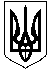 ОЛЕКСАНДРІЙСЬКА РАЙОННА ДЕРЖАВНА АДМІНІСТРАЦІЯКІРОВОГРАДСЬКОЇ ОБЛАСТІВІДДІЛ ОСВІТИНАКАЗвід  18.12.2017 року						 	          № 471м. ОлександріяПро проведення  новорічних  і різдвяних свят для  учнів закладів освіти районуНа виконання розпорядження голови Кіровоградської обласної державної адміністрації  № 653-р  від 15 грудня 2017 року «Про проведення новорічних і різдвяних свят для дітей та молоді протягом грудня 2017-січня 2018 року», відповідно до плану роботи відділу освіти та з метою забезпечення високого організаційно-культурного рівня проведення новорічних і різдвяних свят для дітей районуНАКАЗУЮ: 1. Затвердити заходи відділу освіти з підготовки та проведення, новорічних і різдвяних свят для  учнів  закладів освіти району (Додаток 1).2. Створити організаційний комітет із підготовки та проведення новорічних та різдвяних свят для  учнів  закладів  освіти району у складі згідно з додатком (Додаток 2).3. Директорам закладів освіти району:    3.1. До 19 грудня 2017 року розробити заходи на виконання плану,             затвердженого п.1 цього наказу;    3.2. Забезпечити проведення новорічних ранків та святкових заходів по              відзначенню Свята Святого Миколая;     3.3. Надати інформацію про виконання даного наказу відділу освіти до 10            січня 2018 року. 4. Відділу освіти районної державної адміністрації ( Груші В.В.) забезпечити перевезення учнів - дітей пільгових категорій для участі у головній ялинці області. 5. Керівником групи учнів, учасників свята на  Головній ялинці області                           (м. Кропивницький ) 28 грудня 2017 року  призначити методиста РМК  Грушу В.В. 6. Відповідальність за організацію та проведення новорічних і різдвяних свят для дітей району покласти на методистів відділу освіти Шкідін Н.Т. та Грушу В.В., директорів закладів освіти району.    7. Контроль за виконанням даного наказу покласти на головного спеціаліста відділу освіти Михайленко С.Л.Начальник відділу освіти                                            О. Полтавець                                                                                                               Додаток 1                                                                                до наказу відділу освіти                                                                               від 18.12.2017року №471Заходивідділу освіти з підготовки та проведення  новорічних і різдвянихсвят для учнів закладів освіти району 1. Організувати вручення до Дня Святого Миколая та до новорічних і різдвяних свят подарунків дітям-сиротам, дітям, позбавленим батьківського піклування, дітям-інвалідам, дітям, які постраждали внаслідок Чорнобильської катастрофи, дітям із малозабезпечених, багатодітних, прийомних та опікунських сімей.                                                       грудень-січень 2017-2018 року2. Провести акції «Подаруй новорічну іграшку» із врученням новорічних подарунків вихованцям дитячих Будинків та дітям які виховуються в багатодітних, прийомних та опікунських сім’ях.                                                                 протягом грудня 2017 року3. З метою підтримки талановитих та обдарованих дітей, які виховуються в багатодітних, прийомних та опікунських сім’ях, організувати проведення районного свята «Новорічний калейдоскоп», яке відбудеться в районному будинку культури.                                                                            відповідно до плану4.Взяти участь у Проведенні  урочистого  відкриття Новорічної ялинки району                                                  Відділ освіти, ЦДЮТ, Новопразький БДЮТ                                                                  19 грудня  2017 року5. Організувати проведення у закладах освіти  району новорічних і різдвяних свят, зокрема обрядових вистав, вертепів, колядок, щедрівок інших культурно-масових заходів із залученням художніх колективів.                                                     грудень 2017 року - січень 2018 року6. Створити безпечні умови для проведення Новорічних та різдвяних свят в закладах освіти району із дотриманням правил  протипожежної безпеки та проведенням цільових інструктажів з безпеки життєдіяльності.                                                        грудень 2017- січень 2018 року7. Організувати проведення районного етапу Всеукраїнських конкурсів «Український сувенір» та  «Новорічна композиція».                                                          протягом грудня 2017 року8. Забезпечити  відвідування учнями бібліотек, театрів, музеїв, пам’яток культурної спадщини, зокрема пов’язаних зі становленням української державності, інших закладів культури і мистецтв, проведення екскурсій та туристичних поїздок по Україні під час зимових канікул.                                                протягом 20 грудня-13 січня 2018 року9. Підготувати і провести Свято Миколая, новорічні та різдвяні ранки у загальноосвітніх навчальних закладах району.                                                протягом 19 грудня-13 січня 2018 року10. Забезпечити участь дітей району у відвідуванні Головної ялинки області  та театрально-видовищних заходах на базі обласної філармонії, згідно розпорядження райдержадміністрації.                                                                 28 грудня 2017 року11.Організувати під час шкільних зимових канікул спортивно-масові заходи у загальноосвітніх, позашкільних  навчальних закладах.                                                       протягом 20 грудня-13 січня 2018 року12. Здійснити перевірку технічного стану автотранспорту, який здійснюватиме перевезення дітей під час проведення заходів                                                              грудень 2017-січень 2018 року13. У разі виникнення несприятливих погодних умов заборонити виїзди організованих груп дітей до місць проведення заходів та негайно інформувати про такі випадки відділ освіти.                                                   грудень 2017 року - січень 2018 року14. Забезпечити висвітлення у засобах масової інформації району, на сайтах закладів освіти заходів, пов’язаних із підготовкою та проведенням новорічних та різдвяних світ, організацію під час зимових канікул змістовного дозвілля.                                                                  грудень 2017-січень 2018                                                         Додаток 2                                                                                до наказу відділу освіти                                                                                  від 18.12.2017 року№ 471Складорганізаційного комітетуіз підготовки та проведення новорічних та різдвяних свят для  учнів закладів освіти районуПолтавець О.О. – начальник відділу освіти Олександрійської райдержадміністраціїДемченко О.В. – директор ЦДЮТ Олександрійського районуШкідін Н.Т. – методист відділу освітиГруша В.В. – методист відділу освіти Демченко А.О. – методист ЦДЮТБалагурова О.В. – культорганізатор ЦДЮТ